YASHOVARDHAN SHARMA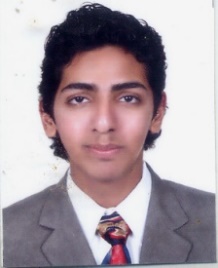 J-2/5 LABONY SALT LAKE KOL-64, WB, INDIAPHONE: +91 98300 12900ABOUT MEI am decisive, disciplined, charming & extremely cool headed.I have cleared one of the most competitive exams in the world – SSC CHSL (All India Rank: 1006)EXPERIENCEOCTOER 2019 to presentFREELANCE WRITER & CONTENT RESEARCHER AT QUILLCONTENT.COMFREELANCE WRITER AT ACADEMIA-RESEARCH.COMFREELANCE WRITER AT WRITINGCREEK.COM03-10-2018 to 03-06-2019POSTAL ASSISTANT (SAVINGS BANK CONTROL ORGANIZATION), GOVT. OF INDIAI have worked as a Central Govt. employee in the role of postal bank audit.EDUCATION2007 |	Secondary School Exam, CBSE		| 78%2009 |	Senior School Certificate Exam, CBSE	| 82%2012 |	B.COM (H), Calcutta University		| 45%skillsVoracious reader. Can spot bad grammar from miles away.Great proficiency in English &Hindi. Good Bengali linguist.Can Type at 80 W.P.M. easily.Adept conversationalist. People of all ages and genders open up very easily.Can sell ideas with clarity.Can work under immense pressure.Excellent knowledge of computers.HOBBIESIncredible singer.Dancing.ReadingPlaying all sports and indoor games.Spending time with nature & animals.Interest in technology, politics & films.